            OKULUNUZA HOŞ GELDİNİZÇocuğunuz Yeni Bir Ortama Giriyor...Çocuğun aileden sonra sosyalleşme sürecine devam ettiği yerlerden biri belki de ilki okul öncesi eğitim kurumlarıdır. Çocuğun okul öncesi eğitim kurumuna devam etmesi sosyalleşme alanlarının ve yaşantılarının zenginleşmesi anlamına gelmektedir.Okul öncesi eğitim kurumuna başlama dönemi çocuk için olduğu kadar ailesi olarak sizler açısından da önemli ve kimi zaman zor bir süreçtir.Her çocuk okula başladığında kendisini rahat, güvenli ve mutlu hissetmeyebilir. Bazı çocuklar icin uyum sağlama süreci zaman alıcıdır.Çocuklar alıştıkları ve ait oldukları ev ortamından değişik bir ortam olan okul ve sınıf ortamına geçtiğinde stres ve gerginlik yaşar. Bu gayet normal bir durum olmakla beraber her çocuğun bunu yaşama düzey ve süresi oldukça farklıdır.Uyum sorunu yaşayan çocuklar, okula olan isteksizliklerini bazen  karın ve baş ağrıları, mide bulantıları gibi bedensel şikayetlerle dışa yansıtırlar.Çocuğunuzun okula başladığı ilk günlerde uyum güclükleri yaşaması beklendik bir durumdur. Bazı cocuklar okula ilk başladıkları dönemde uyum sorunu yaşarken, bazıları ise önce iyi başlayıp belirli bir süre sonra tepki verebilirler. Tüm bunlar doğaldır ve genellikle geçicidir.Okula başlama döneminde çocuklar karmaşık düşünce ve duygulara sahiptirler;“Ya beni almayı unuturlarsa",“Burası çok büyük bir yer, ya kaybolursam ...", “Okuldaki oğretmenler bana kızar mı?", “Çocuklar çok bağırıyor burası nasıl bir yer?",“Okula gitmeyeceğim, ben evde tek başıma da oturabilirim.", “Tuvaletim gelirse kimden yardım isteyeceğim?",“Yemek yemeyeceğim!",“Çok ağlarsam beni almaya gelirler mi?"Bu dönemde aile olarak sizlerin de kafasında çeşitli sorular olabilir;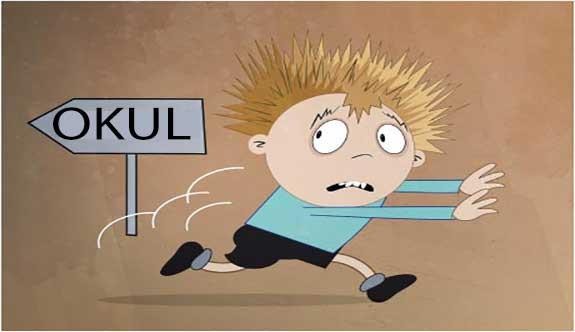 "Acaba okula alışacak mı?"“Terlerse hasta olur, o kadar çocuğun içinde öğretmeni acaba çocuğumun terlediğini fark eder mi?", “Ayrılırken bana öyle bir baktı ki, acaba hata mı ediyoruz?",“Anneannesi baksa daha mı iyiydi?",“Bu kadar ağlaması normal mi? Acaba ruh sağlığını mı bozuyoruz?", “Zaten cok zayıf okulda aç kalır mı?"Değerli Aileler !Aile olarak çocuk kadar sizin de bu duruma hazır olmanız ve çocuğunuzun bağımsızlaşmasına destek vermeniz gereklidir. Okul öncesi eğitim kurumlarının önemine inanmanız , okula ve öğretmenine güvenmeniz çocuğunuzun okula hazır oluşuyla ilgili duyduğunuz kaygıyı azaltacaktır.Unutmayın ki!.. Çocuğunuzun ailesi olarak siz de çocuğunuzla birlikte uyum sürecinden geçeceksiniz. En sağlıklı uyum, çocukla birlikte ailenin de kendini okula ait hissetmesi, okulu kabullenmesi, güven duyması ve işbirliğine açık olmasıdır.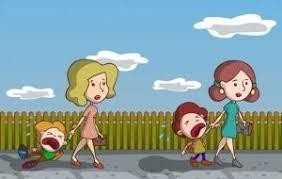 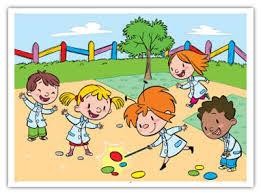 Çocuğun Okula Alışma Sürecini Güçleştiren Durumlar:-Ailenin çocuk ile birlikte sınıfa girmesi-Çocuğun ayrılmakta zorlandığı bir yetişkin tarafından okula getirilmesi-Okulda vedalaşma sürecinin çok uzun tutulması-Çocuğu okula bırakan velinin çocuktan bir türlü ayrılmak istememesi-Çocuğun öğretmen ve okul ile korkutulması-Velinin çocuğa "Okulda sıkıldın mı? Korktun mu?" gibi olumsuz ifadeler - kullanarak sorular sorması-Ev ve okul ortamını kıyaslayarak okulun daha resmi ve kuralları olan bir yer olduğuna daha çok vurgu yapılması-Çocuğun okula alışması ile ilgili kaygılarının aile tarafından çok fazla dile getirilmesi-Çocuğun okulda geçireceği saatler için aile bireylerinin çocuğun yanında planlamalar yapması-Aile bireylerinin çocuğun okula gitmesi ile ilgili tutarsız davranışlar sergilemesiOkula Uyum Sürecinde Aşağıdaki İfadeleri Kullanmaktan Kaçınınız!-Sen artık büyüdün, bebekler ağlar !-Eğer ağlarsan giderim-Ağlayacak ne var bak kimse senin gibi ağlamıyor-Ağlarsan akşama gelip seni almam-Hiç arkadaşların ağlıyor mu? Çok ayıp. Arkadaşların seni görmesin-Sen çok akıllı bir çocuksun. Neden ağlıyorsun?-Böyle davranırsan bu okulda kimse seni sevmez-Ağlamadan sınıfına gidersen sana istediğin bir şeyi alacağım-Galiba sen okula alışamayacaksın-Bugün sınıfında kal, söz, yarın seni okula getirmeyeceğim-Arkadaşlarınla anlaşamadın mı? Sana	iyi davranmadılar mı?-Öğretmenini sevmedin mi neden okula gitmek istemiyorsun?-Acaba bugün başlamasa mı?Uyum Sürecinde Anne-Babalar Ne Yapmalı?Tüm çocuklar, okula gitmek için cesaretlendirilmeleri gereken bir dönemden geçerler. Bu süreçte çocuğa karşı anlayışlı ve destekleyici olunması gereklidir. Sabırlı olun ve asla sinirlenmeyin. Ona okulun amacını anlatın, duygularını anlamaya çalışın. Vedalaşmalarınızı çabuk ve kısa süreli tutunuz. Ona gün içinde neler yapacağınızı açıklayın. Ona okul rutinlerini anlatın ve onu almaya geleceğiniz ve asla onu okulda unutmayacağınız konusunda size güven duymasını sağlayın. Çocuğunuzu vaktinde okuldan alarak kaygıya kapılmasını önleyin. Sakinleşmesi ve dinlenmesi için çocuğu evde tutmak onun gerilimini azaltmaz; aksine arttırır. Evde kalış uzadıkça okula dönüş o ölçüde güçleşir. Bu gibi durumlarda, çocuğun okula götürülmesi ancak, okulda korkuya yol açan sebeplerin belirlenip konuşulması gerekmektedir. Aile bireylerinden hangisi daha soğukkanlı ve tutarlı davranabiliyorsa, çocuğu okula onun götürmesi önemlidir.Öğretmeninizle Tutum Birliği İçinde Olun...Çocuğunuzun okula başlamasıyla birlikte çocuğunuzun öğretmeni, onun hayatında belki de sizlerden sonraki en önemli yetişkin olmaktadır. Çocuğunuzun okulda olduğu saatler dahilinde çocuğunuzu en iyi gözlemleyen kişi olan öğretmenlerle etkili iletişim kurmak son derece önemlidir. Öğretmeni denetleyici rolden ziyade onunla paydaş rolünde olun. Öğretmenle sürekli iş birliği içinde olun. Çocuğunuzla ilgili bilgileri düzenli olarak paylaşın. Aile eğitimlerine katılmaya ve destek vermeye çalışın. Çocuğunuzun okula uyumunu kolaylaştıracak ve eğitimden en üst düzeyde yararlanmasını sağlayacak öneri ve uyarılarını dikkate alın. En önemlisi öğretmeninize güvenin.Okula alışma süreci çocuğun yaşamındaki önemli aşamalardan birisidir. Bunun öneminin farkındayız ve bu uyum sürecinin tüm aşamalarında çocuğunuza ve size her türlü desteği vermeye hazırız. Birbirimizi tanıdıkça aramızda oluşacak güven duygusu ile çocuklarımızın yararına adımlarımız daha sağlam ve hızlı olacaktır. Karşılıklı güven ve işbirliği ile bu sorunların üstesinden geleceğimize inancımız tamdır.Okulumuza hoşgeldiniz....Rehberlik Servisi